En cumplimiento a la Ley de Protección de Datos Personales en Posesión de Sujetos Obligados para el Estado de Quintana Roo, el Instituto de Acceso a la Información y Protección de Datos Personales de Quintana Roo (IDAIPQROO), en su carácter de responsable del procedimiento de vigilancia y verificación de tratamiento de Datos Personales, le informa que puede presentar una denuncia, de conformidad con lo establecido  el artículo 137, fracciones II y III y el art.138 de la citada Ley.Fecha: __________________                   DD/MM/AAAVISO DE PRIVACIDAD V. Firma autógrafa del denunciante o en su caso el de su representante. (En caso de no saber firmar, bastará la huella digital)*Requisito obligatorio con base al Artículo 138 Fracción V de la Ley de Protección de Datos Personales en Posesión de Sujetos Obligados parta el Estado de Quintana Roo.I. NOMBRE DEL DENUNCIANTE  O EN SU CASO DE SU REPRESENTANTE Primer Apellido                                       Segundo Apellido                                    Nombre(s)II. DOMICILIO O CUALQUIER OTRO MEDIO PARA RECIBIR NOTIFICACIONESCalle                                                        Número Ext./Int.                               Colonia                       C. P.Localidad                                    Municipio                          Entidad Federativa                           Teléfono OTRO MEDIO POR EL QUE DESEA SER NOTIFICADO:         Correo Electrónico                                                                                    Dirección de Correo Electrónico ______________________ Sdfs Correo Certificado          III. RELACIÓN DE HECHOS EN QUE SE BASA LA DENUNCIA Y LOS ELEMENTOS CON LOS QUE CUENTA PARA PROBAR SU DICHO.IV. EL RESPONSABLE DENUNCIADO Y SU DOMICILIO, O EN SU CASO, LOS DATOS PARA SU IDENTIFICACIÓN Y/O UBICACIÓNNOMBRE RESPONSABLE DENUNCIADO DOMICILIO DEL RESPONSABLE DENUNCIADO  Calle                                                        Número Ext./Int.                               Colonia                       C. P.Localidad                                                      Municipio                              Entidad Federativa                           OTROS DATOS PARA SU UBICACIÓN:DATOS QUE EL SOLICITANTE PUEDE LLENAR DE MANERA OPCIONAL	La presente información será utilizada únicamente para efectos estadísticos:Sexo:  (M)   (H) Actividad o Profesión: (Señalar con una X)         Académico                         Estudiante                      Servidor Público               Empresario       Empleado u Obrero            Labores del Hogar         Otro                        Rango de Edad (Señalar con una X)       Menor de 18 años               de 18 a 29 años            de 30 a 50 años            de 50 a másEn cumplimiento a Ley General de Protección General de Protección de Datos Personales en Posesión de Sujetos Obligados y la Ley de Protección de Datos Personales en Posesión de Sujetos Obligados para el Estado de Quintana Roo, el IDAIPQROO, en su calidad de Sujeto Obligado informa que es el responsable del tratamiento de los Datos Personales que nos proporcione, los cuales serán protegidos de conformidad con lo dispuesto en los citados ordenamientos y demás que resulten aplicables. ¿Qué datos personales se recaban y para qué finalidad? Los  datos personales que proporcione a través del correo electrónico denuncia.datos.personales@idaipqroo.org.mx; o a través del formato de Denuncia por Incumplimiento a la Ley de Protección de Datos Personales del Estado,  o de manera presencial ante el IDAIPQROO, para la presentación de su denuncia por incumplimiento a las obligaciones de la Ley de Protección de Datos Personales en Posesión de Sujetos Obligados para el Estado de Quintana Roo, se utilizarán exclusivamente para recibir, registrar, y tramitar la denuncia referida.De manera adicional la información proporcionada podrá ser utilizada con fines estadísticos, la cual no estará asociada con el titular de los datos personales, por lo que no será posible identificarlo.Transferencia de Datos. Se realizarán transferencias entre responsables, en el ejercicio de facultades propias, compatibles y análogas con la finalidad de darle trámite a la denuncia correspondiente y a los actos legales que de ésta se deriven.  Se  informa  que  no  se  realizarán  transferencias adicionales de  datos  personales,  salvo  aquéllas  que  sean necesarias  para  atender  requerimientos  de información  de  una  autoridad  competente,  que  estén debidamente fundados y motivados.Para mayor detalle consulte el Aviso de Privacidad Integral en la siguiente liga: http://www.idaipqroo.org.mx/archivos/institucion/avisos_privacidad/01_aviso_de_priv_integral_denuncia_incum_oblig_datos_personales.pdfCódigo QR del Aviso de Privacidad Integral: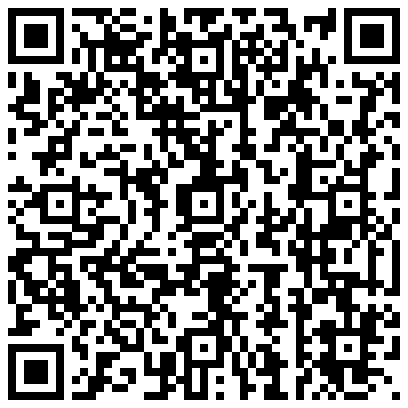 